Publicado en Madrid el 31/05/2024 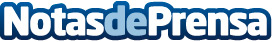 Un hogar ecosostenible en 5 pasos gracias a las actuales alarmas de seguridad, según ADT La reducción de residuos, el ahorro energético, la optimización de la iluminación y la temperatura, entre las principales preferencias de ADTDatos de contacto:Axicom para ADTADT916 61 17 37Nota de prensa publicada en: https://www.notasdeprensa.es/un-hogar-ecosostenible-en-5-pasos-gracias-a Categorias: Nacional Madrid Seguros Hogar Sostenibilidad http://www.notasdeprensa.es